
Уважаемые папы и мамы!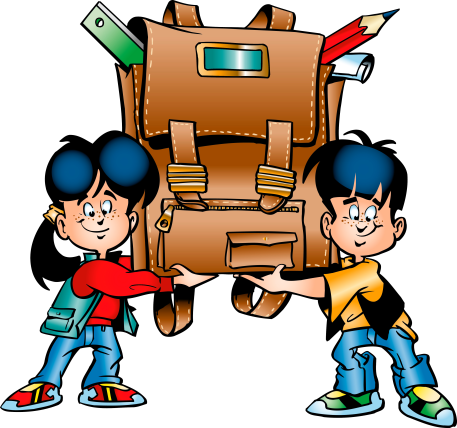 Не секрет, что успешность сдачи экзамена во многом зависит от настроя и отношения к этому родителей. Для вас и ваших детей наступает ответственная и волнующая пора-пора сдачи первых государственных экзаменов. От того, насколько серьезно вы к ним отнесетесь, во многом зависит итог участия вашего ребенка в экзаменационном марафоне. И именно испытаниями, сложными, подчас драматичными, становятся выпускные экзамены для выпускников. «Экзамен» так и переводится с латинского - «испытание». 
         Помните, что каждый, кто сдает экзамены, независимо от их результата, постигает самую важную в жизни науку — умение не сдаваться в трудной ситуации. 
Главное условие успешной сдачи ГИА - это разработка индивидуальной стратегии деятельности при подготовке и во время экзамена. В данном контексте под индивидуальной стратегией деятельности понимается совокупность приемов, способов, которые в соответствии со своими личностными особенностями использует ученик и которые позволят ему добиться наилучших результатов на экзамене. Успешность сдачи экзамена во многом зависит от того, насколько знакомы обучающиеся и их родители со специфической процедурой экзамена. 
       Низкая осведомленность родителей о процедуре проведения экзамена повышает тревогу и ограничивает возможность оказания поддержки ребенку. 
      Таким образом, роль родителей в подготовке девятиклассников к ГИА включает в себя не только конкретные действия по поддержке ребенка в период экзаменов, но и создание условий для развития здоровой, успешной, психологически зрелой личности. 
      Среди перечисленных выше отличий ГИА от традиционного экзамена - выпускнику не предлагается определенный перечень тем и вопросов, а требуется знание всего учебного материала. Такая ситуация часто вызывает излишнее волнение у подростков, так как им кажется, что объем материала очень большой, они не успеют все выучить к экзамену. Для того чтобы задача стала более реальной, необходима помощь в распределении материала, определении ежедневной нагрузки. Составление плана помогает справиться с тревогой: появляется ощущение того, что повторить или выучить необходимый материал реально, времени для этого достаточно. Часто девятиклассники не могут сами этого сделать, и помощь родителей будет как нельзя кстати.Чтобы помочь детям как можно лучше подготовиться к экзаменам, попробуйте придерживаться следующих рекомендаций.∙          Не тревожьтесь о количестве баллов, которые ребенок получит на экзамене. Внушайте ему мысль, что количество баллов не является совершенным измерением его возможностей.∙          Не повышайте тревожность ребенка накануне экзаменов – это отрицательно скажется на результате тестирования. Ребенок в силу возрастных особенностей может не справиться со своими эмоциями и «сорваться».∙          Обеспечьте дома удобное место для занятий, проследите, чтобы никто из домашних не мешал.∙          Помогите детям распределить темы подготовки по дням.Ознакомьте ребенка с методикой подготовки к экзаменам. Подготовьте различные варианты тестовых заданий по предмету и потренируйте ребенка, ведь тестирование отличается от привычных для него письменных и устных экзаменов.∙          Во время тренировки по тестовым заданиям приучайте ребенка ориентироваться во времени и уметь его распределять. Если ребенок не носит часов, обязательно дайте ему часы на экзамен.∙          Подбадривайте детей, повышайте их уверенность в себе.∙          Контролируйте режим подготовки ребенка к экзаменам, не допускайте перегрузок;обратите внимание на питание ребенка. Такие продукты, как рыба, творог, орехи, курага и т.д. - стимулируют работу головного мозга.∙          Накануне экзамена обеспечьте ребенку полноценный отдых: он должен отдохнуть и как следует выспаться.∙          Не критикуйте ребенка после экзамена.∙          Помните: главное – снизить напряжение и тревожность ребенка и обеспечить ему подходящие условия для занятий.Не имеет смысла зазубривать весь фактический материал, достаточно просмотреть ключевые моменты и уловить смысл и логику материала. Очень полезно делать краткие схематические выписки и таблицы, упорядочивая изучаемый материал по плану. Если он не умеет, покажите ему, как это делается на практике. Основные формулы и определения можно выписать на листочках и повесить над письменным столом, над кроватью, в столовой и т.д. 
     Подготовьте различные варианты тестовых заданий по предмету (сейчас существует множество различных сборников тестовых заданий). Большое значение имеет тренаж ребенка именно по тестированию, ведь эта форма отличается от привычных ему письменных и устных экзаменов. 
    Заранее во время тренировки по тестовым заданиям приучайте ребенка ориентироваться во времени и уметь его распределять. Тогда у ребенка будет навык умения концентрироваться на протяжении всего тестирования, что придаст ему спокойствие и снимет излишнюю тревожность. Если ребенок не носит часов, обязательно дайте ему часы на экзамен. 
     
 Посоветуйте детям во время экзамена обратить внимание на следующее: пробежать глазами весь тест, чтобы увидеть, какого типа задания в нем содержатся, это поможет настроиться на работу; внимательно прочитать вопрос до конца и понять его смысл (характерная ошибка во время тестирования - не дочитав до конца, по первым словам дети уже предполагают ответ и торопятся его вписать); если не знаешь ответа на вопрос или не уверен, пропусти его и отметь, чтобы потом к нему вернуться; если не смог в течение отведенного времени ответить на вопрос, есть смысл положиться на свою интуицию и указать наиболее вероятный вариант. 
       И  помните: самое главное - это снизить напряжение и тревожность ребенка и обеспечить подходящие условия для занятий.Стоит обратить особое внимание на такую группу школьников, как тревожные и неуверенные дети.ТРЕВОЖНЫЕ ДЕТИ
Краткая психологическая характеристика.
Для тревожных детей учебный процесс сопряжен с определенным эмоциональным напряжением. Они склонны воспринимать любую ситуацию, связанную с учебой, как опасную. Особую тревогу вызывает у них проверка знаний в любом виде (контрольная работа, диктанты и т.д.). 
Как распознать тревожного ребенка? 
Эти дети часто перепроверяют уже сделанное, постоянно исправляют написанное, причем это может и не вести к существенному улучшению качества работы. При устном ответе они, как правило, пристально наблюдают за реакциями взрослого. Они обычно задают множество уточняющих вопросов, часто переспрашивают учителя, проверяя, правильно ли они его поняли. Тревожные дети при выполнении индивидуального задания обычно просят учителя "посмотреть, правильно ли они сделали". Они часто грызут ручки, теребят пальцы или волосы. 
Основные трудности 
Ситуация экзамена вообще сложна для тревожных детей, потому что она по природе своей оценочная. Наиболее трудной стороной ГИА для тревожного ребенка является отсутствие эмоционального контакта с взрослым. 
Стратегии поддержки 
На этапе подготовки. Для тревожных детей особенно важно создание ситуации эмоционального комфорта на предэкзаменационном этапе. Ни в коем случае нельзя нагнетать обстановку, напоминая о серьезности предстоящего экзамена и значимости его результатов. Чрезмерное повышение тревоги у детей этой категории приводит только к дезорганизации их деятельности. Задача взрослого — создание ситуации успеха, поощрение, поддержка. В этом огромную роль играют поддерживающие высказывания: "Я уверен, что ты справишься", "Ты так хорошо справился с контрольной по …". 
Во время проведения экзамена. Очень важно обеспечить тревожным детям ощущение эмоциональной поддержки. Это можно сделать различными невербальными способами: посмотреть, улыбнуться и т.д. Тем самым взрослый как бы говорит ребенку: "Я здесь, я с тобой, ты не один". Если ребенок обращается за помощью: "Посмотрите, я правильно делаю?" – лучше всего, не вникая в содержание написанного, убедительно сказать: "Я уверена, что ты все делаешь правильно, и у тебя все получится".
НЕУВЕРЕННЫЕ ДЕТИ
Краткая психологическая характеристика 
Проблема таких детей в том, что они не умеют опираться на собственное мнение, они склонны прибегать к помощи других людей. Неуверенные дети не могут самостоятельно проверить качество своей работы: они сами себе не доверяют. Они могут хорошо справляться с теми заданиями, где требуется работа по образцу, но испытывают затруднения при необходимости самостоятельного выбора стратегии решения. В подобной ситуации они обычно обращаются за помощью к одноклассникам или родителям (особенно при выполнении домашнего задания). Такие дети списывают не потому, что не знают ответа, а потому, что не уверены в правильности своих знаний и решений. В поведенческом плане им часто присущ конформизм, они не умеют отстаивать собственную точку зрения. Неуверенные дети часто подолгу не могут приступить к выполнению задания, но достаточно педагогу подсказать им первый шаг, как они начинают работать. 
Основные трудности 
Неуверенные дети испытывают затруднения во время любого экзамена, поскольку им сложно опираться только на собственные ресурсы и принимать самостоятельное решение. При сдаче ГИА они испытывают дополнительные сложности, поскольку принципиальное значение там имеет самостоятельный выбор стратегии деятельности, а эта задача для неуверенных детей крайне сложна. 
Стратегии поддержки 
На этапе подготовки. Очень важно, чтобы неуверенный ребенок получил положительный опыт принятия другими людьми его личного выбора. При работе с такими детьми необходимо воздерживаться от советов и рекомендаций ("Сначала реши простые задания, а потом переходи к сложным"). Лучше предложить выбрать ему самому и терпеливо дождаться, когда он примет решение ("Как ты думаешь, с чего лучше начать: с простых или сложных заданий?"). 
Во время экзамена. Неуверенного ребенка можно поддерживать простыми фразами, способствующими созданию ситуации успеха: "Я уверен, у тебя все получится", "Ты обязательно справишься". Если ребенок никак не может приступить к выполнению задания, долго сидит без дела, стоит спросить его: "Ты не знаешь, как начать? Как выполнять следующее задание?" – и предложить ему альтернативу: "Ты можешь начать с простых заданий или сначала просмотреть весь материал. Как ты думаешь, что будет лучше?" Ни в коем случае нельзя говорить тревожным и неуверенным детям "Подумай еще", "Поразмысли хорошенько". Это только усилит их тревогу и никак не продвинет выполнение задания.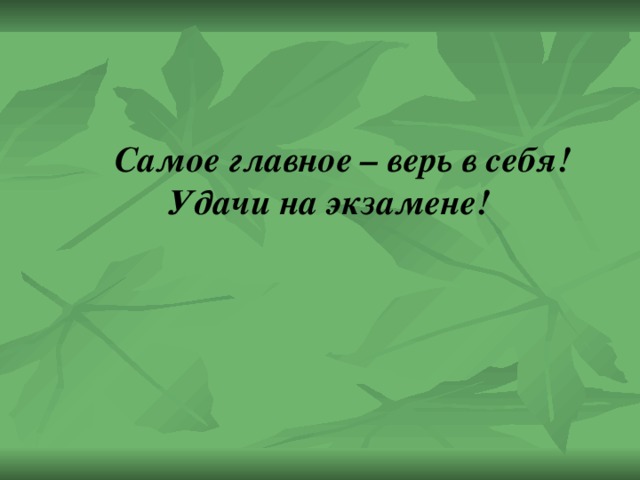 